ҚАЗАҚСТАН РЕСПУБЛИКАСЫНЫҢ ОҚУ-АҒАРТУ МИНИСТРЛІГІ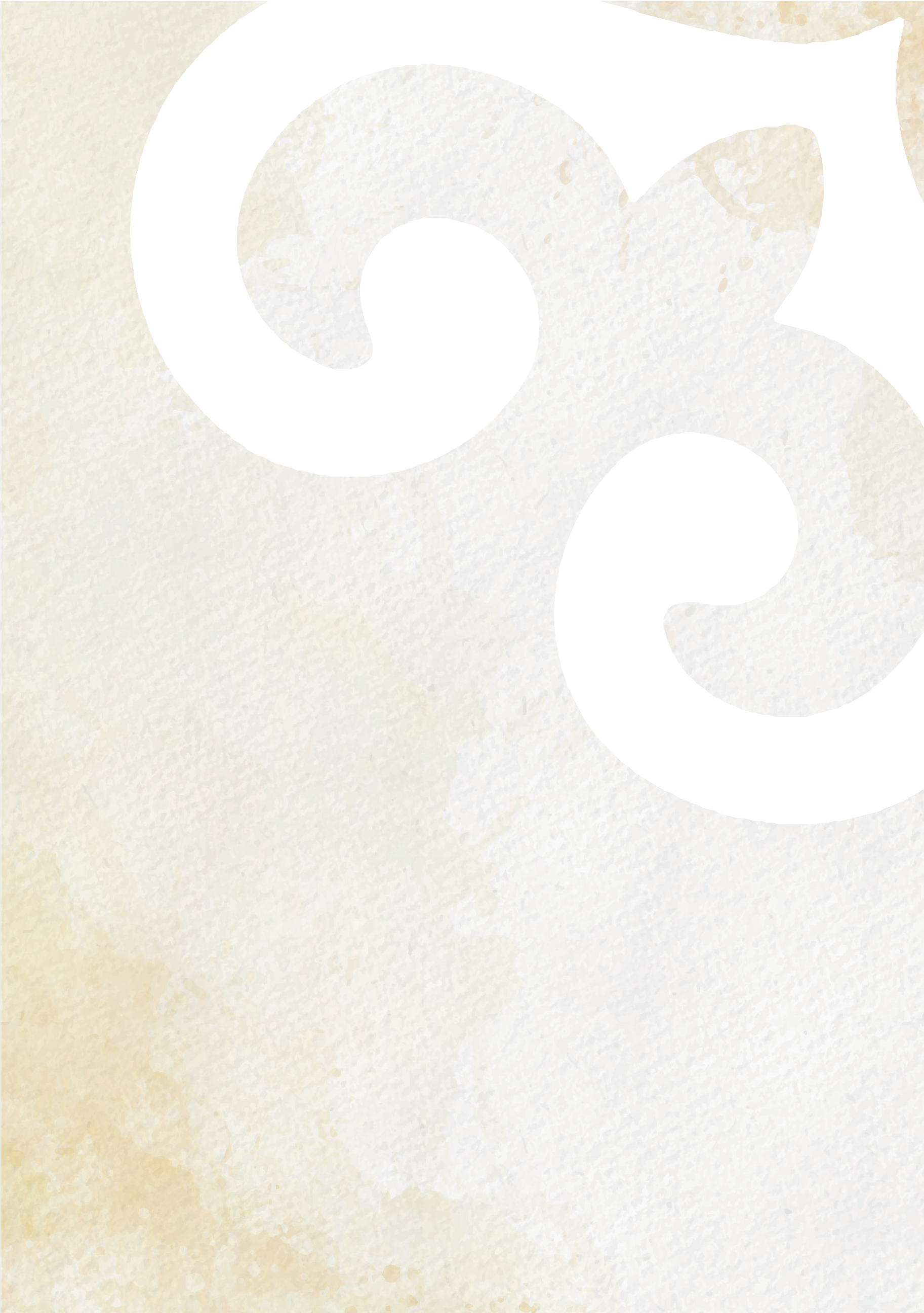 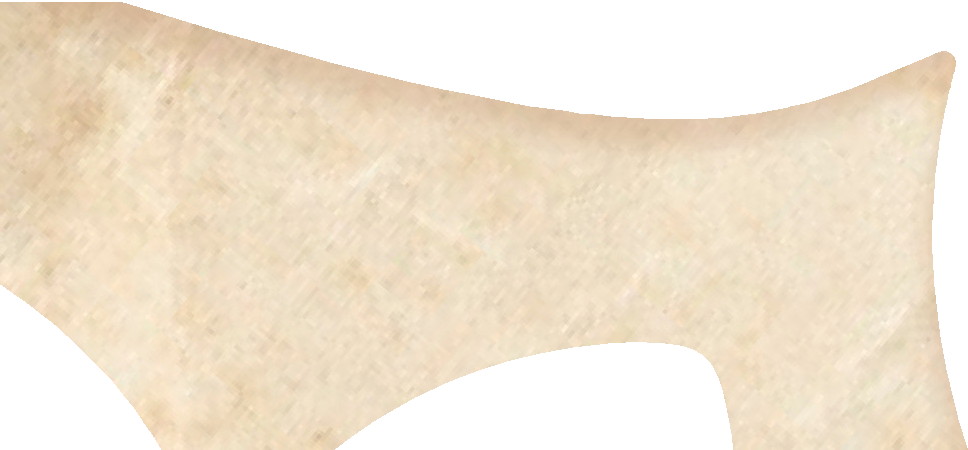 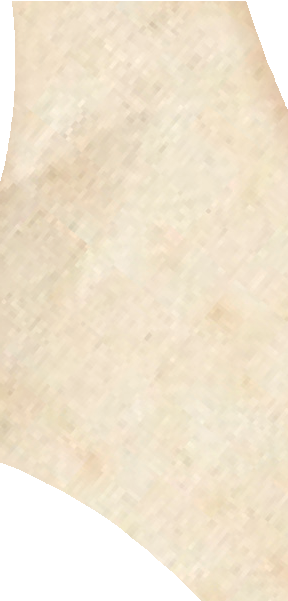 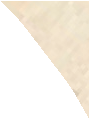 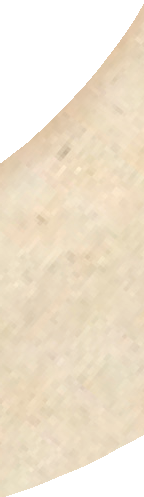 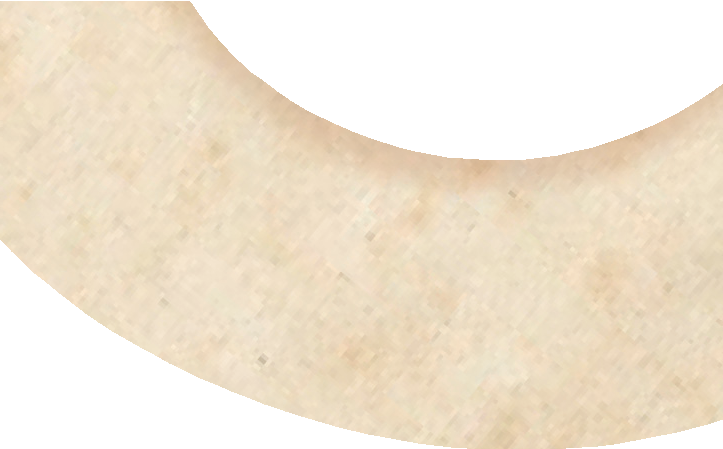 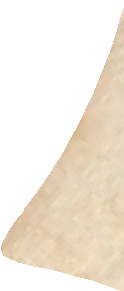 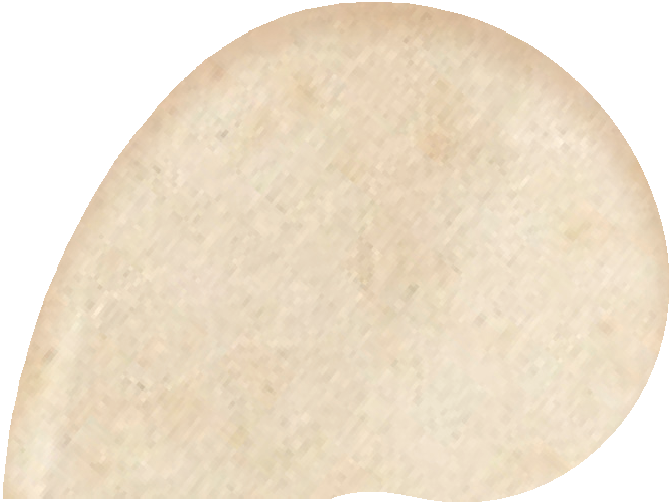 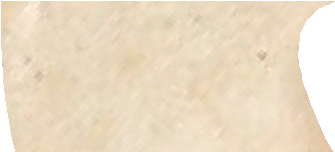 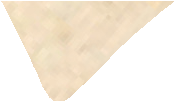 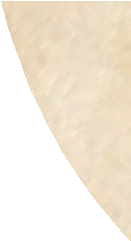 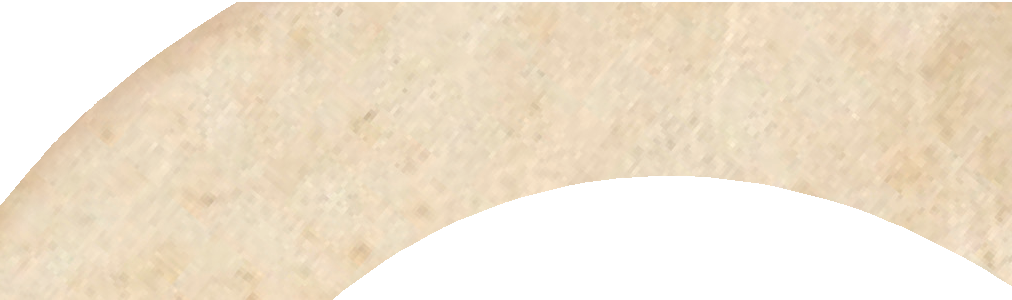 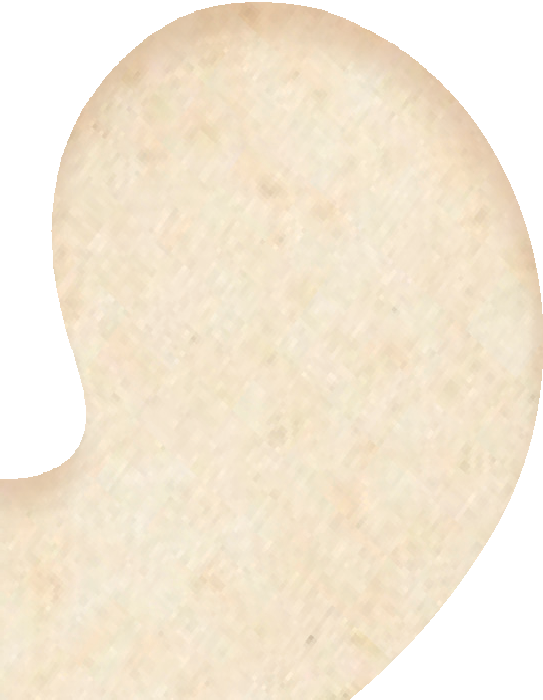 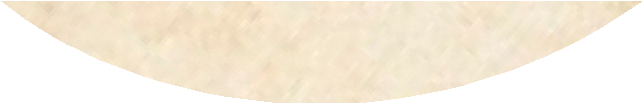 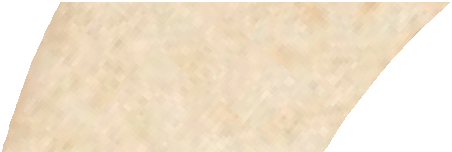 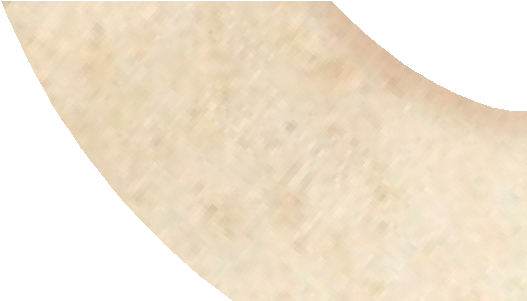 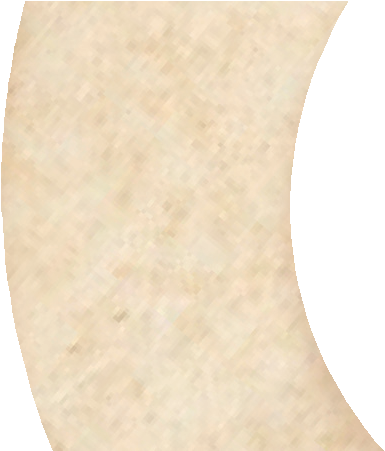 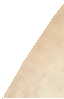 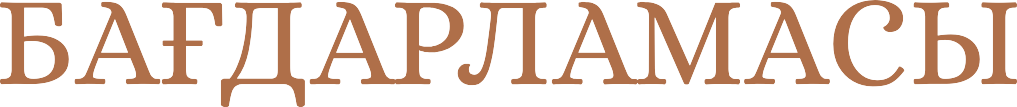 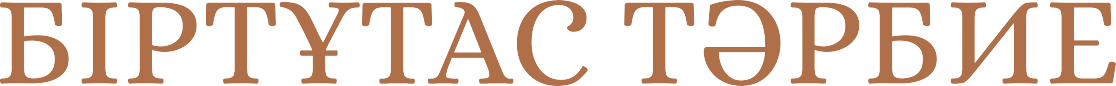 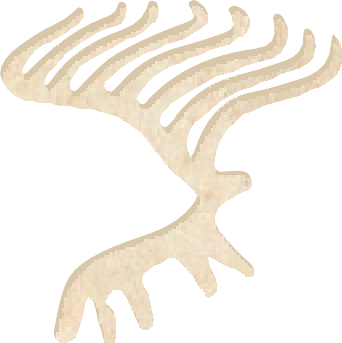 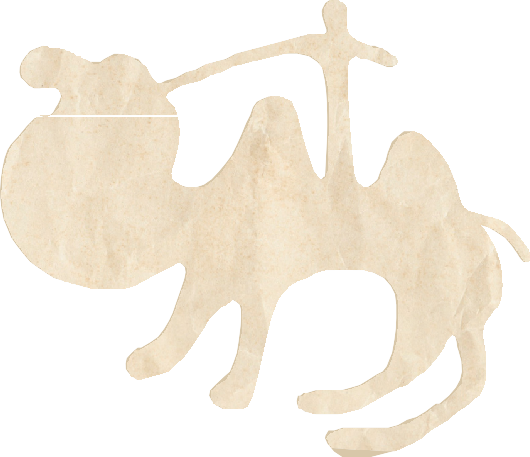 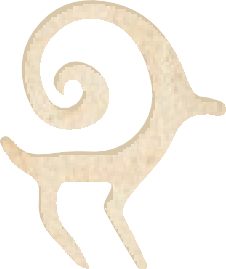 Астана, 20234 Кіріспе6 Тәрбиедегі сын-тегеуріндерТәрбие парадигмасы. Тәрбиенің мақсаты, міндеттері және күтілетін нәтиже10  Тәрбие құндылықтары14 Тәрбиенің үздіксіздігіТәрбиені жүзеге асыру тетіктеріСынып сағаттары мен әлеуметтік тәжірибелер, жобалар22 Тәрбие тұғыры24 Нысаналы индикаторларПрограмма целостного воспитания30 Введение32 Основы воспитанияПарадигма воспитания. Цель, задачи и ожидаемые результаты воспитания36 Ценности воспитания40 Непрерывность воспитанияПути реализации воспитания (механизмы)Классные часы и социальные проекты/опыты48 Основы воспитания50 Целевые индикаторы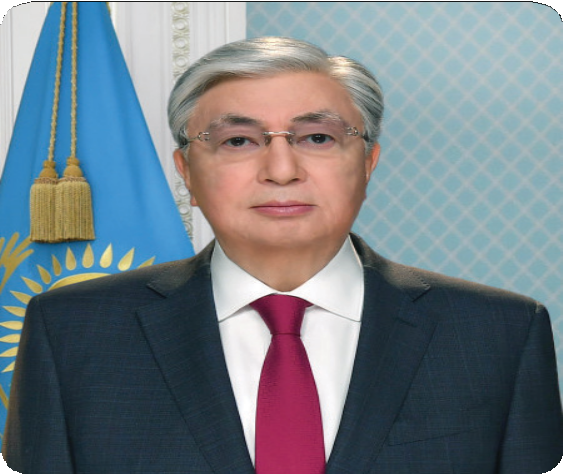 Мемлекет басшысы Қасым-Жомарт Тоқаевтың Ұлттық құрылтайдың«Әділетті Қазақстан – Адал азамат» атты екінші отырысында сөйлеген сөзінен үзінді...Біз ұлттық бірегейлігімізді нығайтуымыз қажет. Ұлтымыздың бірегейлігі бұл – оның табысты болуы деген сөз.Адал азаматқа тән қасиеттер әрбір жастың бойынан табылуы керек. Ұлттың жаңа болмысы білім, ғылым және мәдениет саласын дамыту арқылы қалыптасады. Осы үш бағытты рухани даму саласындағы жұмыстың мызғымас үштағаны деуге болады.Біз ұрпақ тәрбиесіне баса мән беріп, жастарды жақсылыққа жетелеуіміз керек.Мемлекеттің ең басты байлығы – адам, яғни азаматтар. Әрбір ата-ана саналы ұрпақ өсіруге баса мән беруге тиіс.Сол сияқты мектеп те – білімнің ғана емес, тәлім- тәрбиенің ордасы. Баланың бойына біліммен қатар адамгершілік құндылықтарды сіңіру – ұстаздың міндеті. Осыған орай балабақшадағы және мектептегі тәрбие ісіне бәріміз қоғам болып мән беруіміз керек, сондай-ақ белсене атсалысуымыз қажет.Балалар арасында жалпыадамзаттық және ұлттық құндылықтарды дәріптеген абзал. Оқушылар мектеп бітіргенде, ең алдымен, адал азамат болыпшығуы керек.Отаншылдық бұл – шынайы патриоттық сезім. Тұратын үйіңді, аулаңды, қалаңды таза ұстау, қоғамдық орындарды бүлдірмеу, ұқыпты болу, яғни әр жерге қоқыс лақтырмау, түкірмеу деген сөз. Отанын шын сүйетін адам оның табиғатын қорғайды, әр гүліне, әр ағашына жанашырлықпен қарайды, бір сөзбен айтқанда, нағыз патриот екенін нақты іс- әрекетімен көрсетеді.Мен еріктілер туралы үнемі айтып жүрмін. Себебі еріктілер – ең алдымен, патриот жандар. Біз бүкіл қоғам болып еріктілерді қолдауымыз керек, олардың еңбегін бағалап, марапаттап отыру қажет.Сонымен бірге балаларға экологиялық тәрбие беру маңызды. Оларды табиғатқа жанашырлықпен қарауға үйреткен жөн. Мәдени мұраларымызды танып-білуге, қорғауға дағдыландыру керек.Оқушылар театрға, мұражайға және тарихи орындарға жиі барып, рухани жағынан дамуы қажет. Мен ұрпақты еңбекқорлыққа, бизнес жүргізу шеберлігіне баулу мәселесі жөнінде үнемі айтып жүрмін. Ел болып қарапайым еңбек адамын қадірлей білуіміз қажет. Қажетсіз мамандық болмайды, біліксіз маман болады. Ерінбей еңбек еткен жан өз ісінің майталманы атанады. Ал кәсібін толық меңгерген адам қашанда сұранысқа ие болады.Әрбір адам жауапсыз қадамның арты бүкіл елге қасірет әкелуі мүмкін екенін терең түсінуге тиіс. Жас ұрпақтың, әсіресе, қазіргі құбылмалы заманда сыни тұрғыдан ойлай білуі маңызды.Балаларымыздың танымы кең болуына жағдай жасауымыз қажет.Мектепте оқушылардың тұлға ретінде қалыптасуына ықпал ететін дәрістер оқытылуға тиіс. Жастар ақпаратты қорыта білуді, уақытын дұрыс пайдалануды, қаржы сауаттылығын мектеп қабырғасынан біле бастауы қажет.Өскелең ұрпақты түрлі ойындарға құмар болудан сақтандыру керек.Ұлт саулығына зиянын тигізетін тағы бір кесел – вейп және түрлі электронды темекілер. Осы қауіпті үрдіспен күресу үшін жүйелі және шұғыл шаралар қабылдау қажет.Жастардың құқықтық сауатын арттыру аса маңызды. Сонда әркім өзінің құқығын қорғай біледі және өзгенің құқығын таптамайды. Заң мен тәртіп үстемдік құрған мемлекеттің тұғыры қашанда мықты болады...Түркістан қаласы, 17 маусым 2023 ж.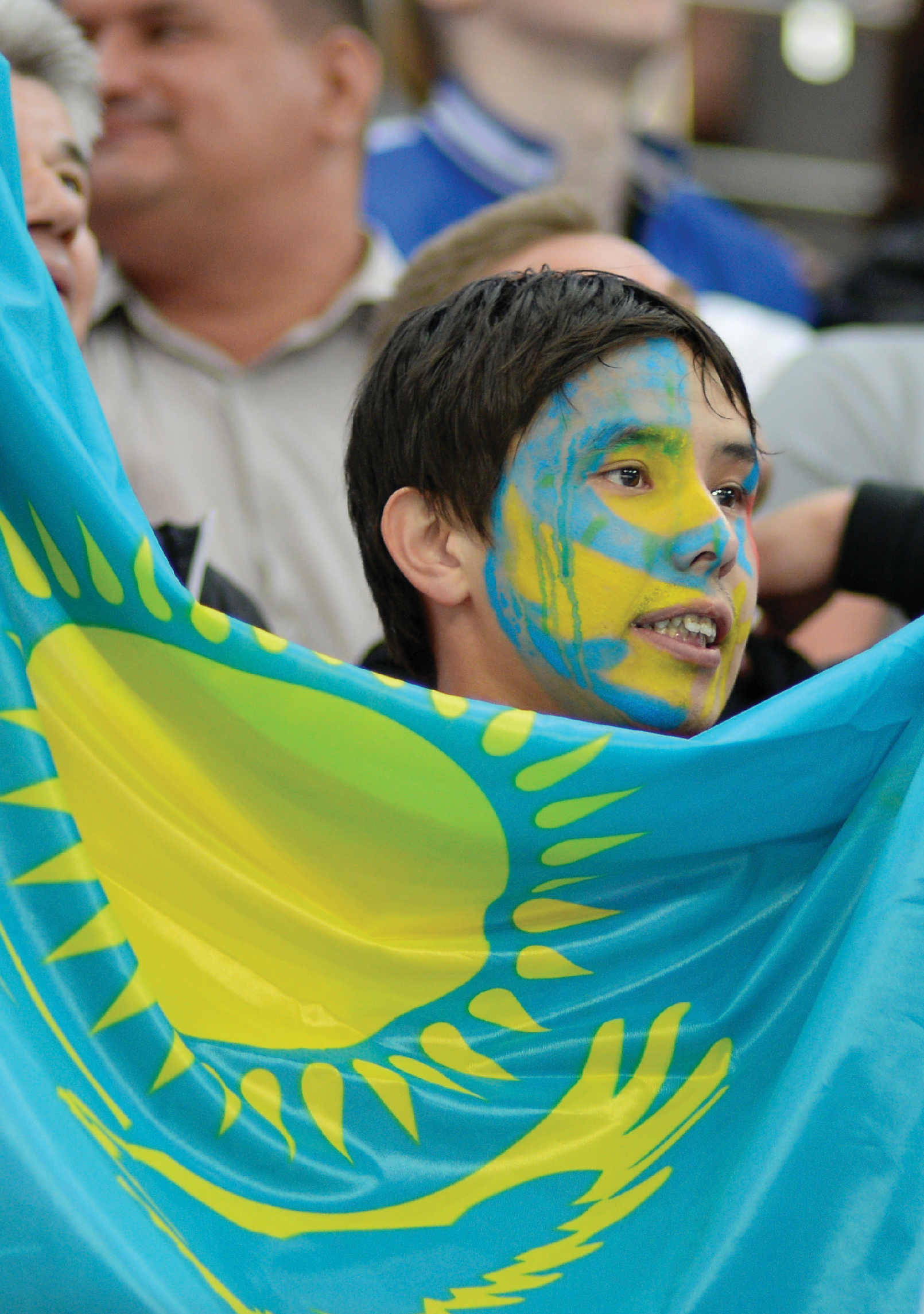 Адамға ең бiрiншi бiлiм емес, тәрбие берiлуi керек, тәрбиесiз берiлген бiлiм— адамзаттың қас жауы, ол келешекте оның барлық өмiрiне опат әкеледi.Әл-ФарабиБалаға берілетін бірінші тәрбие ата- анасын, туған-туысын, жолдасын сыйлауға үйретуден басталады.Ыбырай АлтынсаринАқыл, қайрат, жүректі бірдей ұста, Сонда толық боласың елден ерек Абай ҚұнанбаевҰлтына, жұртына қызмет қылу – білімнен емес, мінезден.Әлихан БөкейхановАдамның талабын, амалын түзу бағытқа, ретке салып, адам баласының арасындағы қатынасын жөндеу – тәрбие ісі. Тәрбие шындықты, ізгілікті, көркемдікті өмір жүзінде іске асыруға адамды жетелейді. Тәрбие білімнің табан тірейтін негізі.Жүсіпбек АймауытовТәрбие – ұлт тәрбиесі болуы тиіс. Ұлттың баласы өз ұлтының арасында, өз ұлты үшін қызмет қылатын болғандықтан, тәрбиеші баланы сол ұлт тәрбиесімен тәрбиеленуі керек.Мағжан ЖұмабаевКіріспеҚазіргі әлемге жылдам өзгерістер, жаһандық тұрақсыздық, әртүрлі сын қа- терлер тән. Бұл ақпарат кеңістігінде еркін таралып, әлеуметтік желілер арқылы балалар- дың санасын жаулауда. Интернет кеңістігі бала- ның тәрбиесі мен мінез-құлқына, әдебіне әсер етіп, түрлі субмәдениеттердің белгілі бір басым- дыққа ие болуына әкеп соқты. Қазақстан Респу- бликасының Стратегиялық жоспарлау және ре- формалар агенттігі Ұлттық статистика бюросы жариялаған мәліметтерге назар аударсақ, кәме- летке толмағандар арасында ұрлықтың, зорлау және зорлауға оқталу фактілерінің артып келе жатқандығын байқауға болады.Аталған проблемалардың туындауы- на ықпал ететін көптеген себептер мен салдарлар бар. Мысалы, Интернеттің ашықтығы, кез келген ақпараттың жылдам тара- луы, бала қарайтын видео контенттердің фильтр- лерден өткізілмеуі, ата-аналардың жұмыс пен отбасылық өмір арасындағы үйлесімділік пен тепе-теңдікті сақтамауы бала тәрбиесіндегі жү- генсіздіктің орын алуына ықпал етті. Осындай сын-қатерлерді түбірімен жою мүмкін емес, дегенмен оған тосқауыл болу қажет. Сол себепті ұлттық құндылықтарды бойына сіңірген, ұлттық мүддені жоғары қоятын, өзінің туған жерін, Ота- нын қадірлейтін және оның әрі қарай дамуына серпін беретін, терең білімді, озық ойлы, адал және ұлттық болмысы айқын тұлға тәрбиелеу мәселесі өзекті.Тәрбие – ұрпақты биік мұратқа жете- лейтін сапалы білімнің тұғыры. Адам жа- нын игілікпен, ізгілікпен қуаттандырып, адами құнды қасиеттермен қанаттандырады. Ал, қазір- гі уақыт – өзгермелі әлемдегі жасампаз ұрпақ- тың дәуірі. Ұлттық құндылықтармен сусындап өскен ұрпақ ұлағатты болмақ. Ұлағатты ұрпақ ұлттың сапасын құрайды. Ал ар-ұят, намыс, адал- дық, отаншылдық, жауапкершілік, әдептілік пен инабаттылық, мейірімділік пен бауырмалдық, отбасына сүйіспеншілдік, үлкенге құрмет, кіші- ге ізетті болу қасиеттері берік қалыптасқан жа- сампаз азаматты тәрбиелеу маңызды. Еліміздің өркендеп дамуы үшін халқын сүйетін, мемле- кет мүддесін жоғары ұстайтын, білімді де адал ұрпақ тәрбиелеу аса өзекті мәселелердің бірі ретінде үнемі назарда ұстауды қажет етеді.Аталған мәселелерді шешуде тәрбие мазмұ- нын айқындау «Біртұтас тәрбие бағдар- ламасы» (бұдан әрі – Бағдарлама) әзірлеудің өзектілігіне негіз болды. Бағдарламада ұлттық құндылықтарды негізге ала отырып, ел бірегей- лігін нығайтуға, әділетті қоғам құруға қабілеттібілімді, адал ұрпақты тәрбиелеуді көздейді.5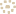 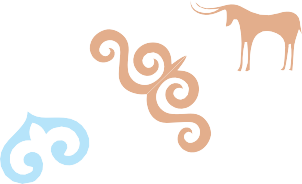 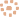 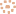 